متطلبات نظام إدارة النشاطات العلمية الإلكترونيموعد اقامة النشاط: يومي الأربعاء والخميس الموافقين 15 و 16/3/2023أسم النشاط: استخدام تقنية الأليزا في الفحوصات البايولوجيةمكان إقامة النشاط: قاعة محاضرات وحدة الأبحاث البايولوجية للمناطق الحارةنوع النشاط: دورة تدريبيةوصف النشاط: يتضمن منهاج دورة استخدام تقنية الأليزا في الفحوصات البايولوجية بعددها الخامس عشر تعريف المشتركون بأساسيات تقنية الأليزا وطريقة العمل وتشغيل جهاز قارئ الصفيحة وبرمجته، كما يتضمن منهاج الدورة تعريف المشتركون على أنواع عُدد الأليزا والعينات الملائمة لكل عُدة، كذلك يتضمن المنهاج تدريبا عمليا على إحدى عُدد تقنية الأليزا.هدف النشاط: تعريف وتدريب المشتركون على تقنية الأليزا وأنواعها وطرق العمل لكل نوع وتشغيل وبرمجة جهاز قارئ الصفيحة بالإضافة الى معرفة العينات الملائمة للتجربة.الفئة المستهدفة: الباحثون وطلبة الدراسات العلياالتخصص العلمي: علوم صرفهحساب محاضري النشاط:أ.د. دنيا فريد سلوم dunyascience@scbaghdad.edu.iq 07704226884أ.م.د. علي حافظ عباس ali_habbas@sc.uobaghdad.edu.iq  07828873939 أ.م.د. سرى فؤاد  07811861487خطة النشاط:ملفات مرفقة: خلاصة النشاط وإعلان النشاطالخلاصة:يتضمن منهاج دورة استخدام تقنية الأليزا في الفحوصات البايولوجية بعددها الخامس عشر تعريف المشتركون بأساسيات تقنية الأليزا وطريقة العمل وتشغيل جهاز قارئ الصفيحة وبرمجته، كما يتضمن منهاج الدورة تعريف المشتركون على أنواع عُدد الأليزا والعينات الملائمة لكل عُدة، كذلك يتضمن المنهاج تدريبا عمليا على إحدى عُدد تقنية الأليزا. وتستهدف الدورة طلبة الدراسات العليا والباحثين بغية تعريفهم وتدريبهم على تقنية الأليزا وأنواعها وطرق العمل لكل نوع وتشغيل وبرمجة جهاز قارئ الصفيحة بالإضافة الى معرفة العينات الملائمة للتجربة.نتائج وتوصيات: تدريب وتعريف المشتركون على استخدام تقنية الأليزا في الفحوصات البايولوجية وأنواع العُدد المستخدمة في الفحوصات البايولوجية بالإضافة الى معرفة نوع العينات الملائم للتجربة. توصيات الدورة: إقامة الدورة بشكل دوري.التصميم (البرشور): مرفق ربطا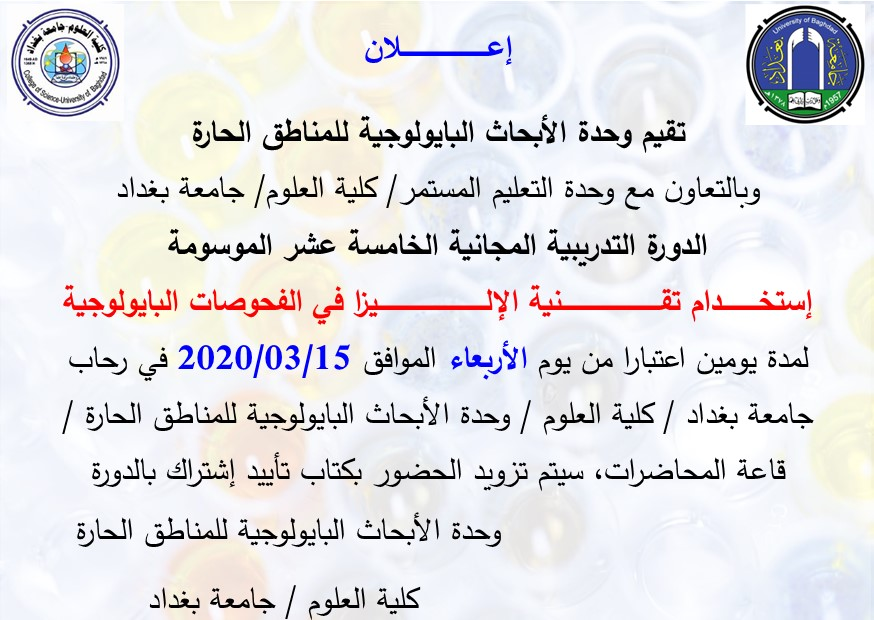 